TOURNOIS DES PEPITES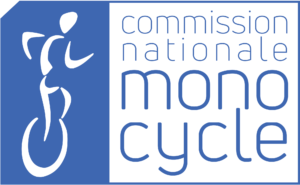 Fiche d’inscription équipe Tournoi de MonoBasket  Juniors d’Ingré  -  18 et 19 Juin 2022Gymnase de la Coudraye, 45140 Ingré Nom de l’équipe :Association:Composition de l’équipe :Les membres de l’équipe doivent avoir moins de 16 ans pour participer au tournoi juniorResponsable de l’équipe :Accueil des équipes le samedi entre 8h00 et 8h30PrénomNomN° MaillotN° de licenceJoueur 1 / CapitaineJoueur 2Joueur 3Joueur 4Joueur 5Joueur 6Joueur 7Joueur 8Joueur 9Joueur 10PrénomNomTéléphoneMail